East End Events Catering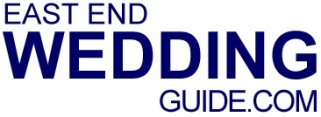 ACCOMMODATIONSThe Blue Inn7850 Main Road, East Marion631.477.2800www.TheBlueInn.comDuncan Inn1399 Main Road | Jamesport631.722.4024duncan@duncaninn.comwww.DuncanInn.comMari Manor91 Potunk Lane, Westhampton Beach760.566.6640www.MariManor.comSound View Greenport58775 Route 48, Greenport 631.477.1910SoundViewGreenport.comDeSSERTJerri's Custom Cakery631.223.8YUMjerri@jerricakes.com www.JerriCakes.comEntertainment  Music, Casino, comedy,          Photo booths, DANCEA Flippin’ Good TimePhoto Booth Flip Books631.576.6350Stacey & Davehello@aflippingoodtime.comwww.AFlippinGoodTime.comEast End EntertainmentDJs | Bands | Lighting | Photo BoothsWesthampton Beach631.833.4149 | 631.878.3538eastendE@gmail.comwww.eastendE.com
FMJ ProductionsDJs | Lighting | Photo Booths631.772.6230Frankinfo@FMJProductions.biz www.FMJProductions.bizHaft 2 Laugh Comedy516.324.5713Ericeric@Haft2Laugh.comwww.Haft2Laugh.com Entertainment (cont)M & M EntertainmentCasino | Photo Booths | DJs516.626.8946Michaela711711@aol.comwww.MandMentertainment.comTouch Dancing Westhampton Beach631.288.5659Alfonsoalfonso@TouchDancing.comwww.TouchDancing.comEvent PLANNERSEast End Wedding Planning & CoordinationMy Way is the Bride's Way917.699.5948melanie@mcevoyandassociates.comEvent Rentals  tEnts. LightinG, DécorAt Your Service Tent & Event Rentals13175 Main Road | Mattituck631.298.4342info@atyourservicepartyrentals.comwww.AtYourServicePartyRentals.comCamelot Rentals1131 Station Road | Medford631.737.8368info@camelotrentals.com www.CamelotRentals.comDart's Tree FarmPortable Privacy Planter Rentals2355 Main Bayview Rd | Southold 
631.765.4148www.DartsTreeFarm.comMatt Murphy Event Lighting
Westhampton631.287.7026Matt & Catherinematt@mattmurphyeventlighting.comwww.MattMurphyEventLighting.com
McBurnie Tent22355 Route 48 | Cutchogue631.734.6024Shawnmcburnietent@gmail.comwww.McburnieTent.comNew York Tent1401 Lakeland Ave | Bohemia631.979.9182info@NYTent.comwww.NYTent.comParty Rental Ltd844.GO.HIPPOLaura -laurat@partyrentalltd.comLinda - LindaV@partyrentalltd.comwww.PartyRentalLtd.comPlease B Seated688 Montauk Hwy | Water Mill631.316.0302 | 631.726.0808lisa@pleasebseated.com252 West 38th St Suite 1004 Manhattan646.741.4455john@pleasebseated.com www.PleaseBSeated.comSperry Tents—Hamptons48 Foster Ave | Bridgehampton631.725.2422Steve, Noah, Diane, Brittanyinfo@sperrytentshamptons.comwww.SperryTentsHamptons.comLuxury Portable RestroomsMiller Portable Services538 Edwards Avenue | Calverton631.369.3623Kelly Annekcaruso@millerenv.comcmyers@millerenv.comwww.MillerPortableServices.comOutback Portable Toilets631.207.POTY (7689)Bruceinfo@outbackpts.comwww.OutbackPTS.comFashion & BeautyFantasia Bridal Center29 Rocky Point-Yaphank Rd | Rocky Pt.631.744.7200Aliciafantasiabridalcenter@gmail.comwww.FantasiaBridalCenter.comSayville Bridal40 Main St | Sayville631.567.1700Ginainfo@sayvillebridal.comwww.SayvilleBridal.comHair & Make-UpBeautiful by Katy & DinaHair & Make up516.383.1161Dinabeautifulbydina@gmail.comBeautifulByKatyAndDina.comLillian's Hair Salon & Spa63 Main St | Westhampton Beach631.288.0233lil4Hair@aol.comwww.LilliansHairSalon.comFloristsBlooms By Designs320 Depot Lane | Cutchogue631.734.9400info@bloomsbydesign.comwww.BloomsByDesign.comElegant Designs By Joy545 Main Street | Islipelegantdesignsbyjoy@aol.com www.ElegantDesignsByJoy.comFlowers By Rori2 Midland St. | Quogue631.653.0683flbyrori@aol.comwww.FlowersbyRori.comPatty's Berries & Bunches631. 298.4679www.pattysberriesandbunches.comPosh Floral Designs1280 Montauk Hwy | Oakdale631.319.6600PoshFloral@aol.comwww.PoshFloralDesigns.netTower Flowers235 Higbie Lane, West Islip(631) 422-6714  info@eventsbytowersflowers.comwww.EventsByTowersFlowers.comPhotography & VideoJessica Guadagno Photography646.752.2177jessica@jgpictures.comwww.jgpictures.comKen Hild Photography631.846.6896kenhildphotography@mac.comKenHildWeddingPhotography.comLisa Nicolosi Photography631.747.5645lisa@lisanicolosi.comwww.LisaNicolosi.comMark Kopko Photography​631.375.4900info@kopkoimages.comwww.KopkoImages.comProperty MaNAGEMENTEast End Tick & Mosquito Control631.287.9700 | Southampton631.324.9700 | East Hampton631.765.9700 | North Fork  brian@tickcontrol.comwww.TickControl.comJLC Landscape & Tree Service631.846.9107jlc@jlclandscapeservices.comwww.jlclandscapeservices.comTRANSPORTATIONCruise Control Limousine & Long Island Trolley65 Allen Blvd | Farmingdale516.797.7454Margaret - info@cruisecontrollimo.comwww.cruisecontrollimo.comHamptons Luxury Liner631.537.1800www.HamptonsLuxuryLiner.comM&V Limousines Ltd.631.543.0908Markmark@mvlimo.comwww.MVLimo.comVenues The Boathouse Shelter Island631.749.0031James, Bix, Meghanbix@theboathousesi.comJames@islandboatyard.comTheBoatHouseShelterIsland.comVenues & Restaurants (cont)Castello Di Borghese Vineyard17150 Route 48 | Cutchogue631.734.5111gborghese@yahoo.cominfo@castellodiborghese.comwww.CastelloDiBorghese.comDuck Walk Vineyards, Laurel Lake Vineyards & Vineyard Golf ClubContact East End Events Catering631.379.2070Chris & Joannecjagr@optonline.netwww.EastEndEventsCatering.comGroundworks by the PondMontauk Hwy | East HamptonErica | 631.724.7373www.GroundworksLandscaping.comThe Old Town Farm2355 Main Bayview Rd631.369.1300events@theoldtownfarm.comwww.TheOldTownFarm.comVenues & Restaurants (cont)Pellegrini Vineyards23005 Main Rd | Cutchogue631.734.4111John - johnl@pellegrinivineyards.comwww.PellegriniVineyards.comWedding OfficiantSCeremonies by Jeffery631.766.4584jeff.minihane@gmail.comSpirit Catcher Ceremonies- Reverend Jennifer Meihofer631.445.1884 Jennifer - spiritcatcher@gmail.comSpiritCatcherCeremonies.comLasting Footprints –Reverend Sarah Margaret917.620.9470Sarah -revsarahmargaret@gmail.comwww.Lasting-Footprints.com